西安科技大学院处函件教务函〔2022〕44号关于公布我校第一届“未来设计师·全国高校数字艺术设计大赛”获奖名单的通知各学院：学校于2022年5月23日举办了“立新铸魂、笃志润德、青春告白、奋斗圆梦”为主题的第一届“未来设计师·全国高校数字艺术设计大赛”，比赛分为A类：视觉传达设计、D类：人居环境规划与设计、E类：工业产品设计、G类：虚拟IP及表情包设计、H类：数字绘画、T类：包装设计共六个赛道。经过学院遴选和学校竞赛组委会评审，共评出A类：视觉传达设计一等奖3项，二等奖2项，三等奖5项，优秀奖11项、D类：人居环境规划与设计二等奖2项，三等奖2项、E类：工业产品设计二等奖4项，三等奖12项，优秀奖13项、G类：虚拟IP及表情包设计一等奖1项，二等奖1项，三等奖4项，优秀奖3项、H类：数字绘画一等奖2项，二等奖2项，三等奖8项，优秀奖5项、T类：包装设计三等奖2项。现将获奖名单予以公布（详见附件）。特此通知。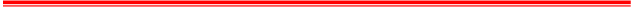 附件: 西安科技大学第一届“未来设计师·全国高校数字艺术设计大赛”获奖名单教务处艺术学院2022年6月23日附件：西安科技大学第一届“未来设计师·全国高校数字艺术设计大赛”获奖名单A类：视觉传达设计（21名）D类：人居环境规划与设计（4名）E类：工业产品设计（29名）G类：虚拟IP及表情包设计（9名）H类：数字绘画（17名）T类：包装设计（2名）奖项作品名称获奖学生指导教师所属学院类别一等奖纯手工拉面杨冰，卜晓雪，刘欢孙英丽艺术学院A5一等奖“秦韵”文创VI设计尹宁慧，宋春晓，况敏玉冯青，董健艺术学院A3一等奖陕西秦绣文创设计黎苇，宋春晓，尹宁慧董健艺术学院A1二等奖陕西秦绣视觉设计宋春晓，尹宁慧，黎苇冯青，董健艺术学院A1二等奖秦绣实验室况敏玉，尹宁慧，郭璇董健艺术学院A1三等奖泾河新城文创包装设计杨冰，聂博浩，徐彤洲魏佳赟艺术学院A5三等奖《窗花》《动物》《简》邓六朵孙英丽艺术学院A6三等奖2022虎年红包包装设计岳诗琪，尚静董健艺术学院A5三等奖古韵-汉字徐甜雨任明艺术学院A6三等奖守护西安 抗疫有我系列海报聂博浩，姚文奇，王远怡任明艺术学院A1优秀奖《知味观》糕点包装设计罗江锋，梁心茹，李响贺莹，赵立杉艺术学院A5优秀奖海的“呻吟”谢联丽郭巧媛艺术学院A1优秀奖国风icon马伊赫任明艺术学院A2优秀奖搁浅屈可欣郭巧媛艺术学院A1优秀奖方言聂博浩，徐彤洲，刘欢郭巧媛艺术学院A1优秀奖云中羌寨杨冰满浩，马晓林艺术学院A5优秀奖不想空等何青青，李园园，张勋王卓文艺术学院A1优秀奖《糖果时间》王从忆任明艺术学院A1优秀奖经略海洋聂博浩，徐彤洲，刘欢郭巧媛艺术学院A1优秀奖设计-设计后患李子菡任明艺术学院A1优秀奖方言禹慕兰，岳丁兰，游鹏雁任明艺术学院A1奖项作品名称获奖学生指导教师所属学院类别二等奖呼吸-共生刘开燕，胡成锐王珍艺术学院D4二等奖星空之下-基于儿童为本的福利院景观设计李珂颖王晶艺术学院D2三等奖青枫绿屿-西安新纪元公园改造冯琳，李宜萱，崔晶晶张研艺术学院D2三等奖川汇广场景观设计邱蕊蕊陈越平艺术学院D2奖项作品名称获奖学生指导教师所属学院类别二等奖重载货车盲区安全仪李文卓，张永霞，罗江锋冯玘，常泽晨艺术学院E2二等奖Sprint-8号平衡车万延豪，刘晓强，邢涛吴限艺术学院E2二等奖十二生肖与秦绣系列产品徐彤洲，刘欢，聂博浩董健艺术学院E5二等奖近海救援无人机赵函轩，任秋菊，聂博浩耶虹菲艺术学院E2三等奖积木成宝王佳丽 李响贺莹艺术学院E1三等奖户外儿童多人跷跷板郝秀丽，黄小凡冯青艺术学院E3三等奖安全出行：针对外卖员的智能交互头盔设计张乐融赵立杉艺术学院E2三等奖西安博物馆文创衍生设计王天琦马春萍艺术学院E5三等奖《夜行者》代步车设计董强，李响，马晓娟吴限艺术学院E2三等奖疫情及城市安全检测机器人程子木，吕家姗，王婧慧冯青，池宁骏艺术学院E3三等奖驿-站——基于驻马店市皇家驿站的公交站设计李文卓冯玘，冯青艺术学院E3三等奖疫情监测：公共测温仪造型设计张乐融刘永琪艺术学院E1三等奖摇摇乐李响，王佳丽池宁骏艺术学院E1三等奖竹间清音陈佳辉，门岩冯青艺术学院E5三等奖T形帛画文创餐具设计杨能惠，贾萌希，刘彩欣吴勘艺术学院E5三等奖后疫情时代的消毒器韩佳俐，刘鑫冯青艺术学院E1优秀奖PLANNER--旅游规划与休息一体站张雨欣贺莹艺术学院E3优秀奖流浪猫收容所容仪，李芃霓耶虹菲艺术学院E3优秀奖折叠灯邓林艳，李远泉耶虹菲艺术学院E1优秀奖Sence拐杖王佳丽，李响耶虹菲艺术学院E1优秀奖红灯停绿灯行李响，王佳丽冯青艺术学院E3优秀奖儿童磁吸水杯王浦浚耶虹菲艺术学院E1优秀奖公印打印机——基于共享空间的打印机优化方吴方千，郝秀丽池宁骏艺术学院E3优秀奖Crocodile洗手液机万廷豪，刘晓强，邢涛冯青艺术学院E2优秀奖小卫士白雪耶虹菲艺术学院E1优秀奖校园公共转椅石爽耶虹菲艺术学院E3优秀奖陕西文化元素台灯——凤翔泥塑高雨程甜甜艺术学院E5优秀奖“治愈者”——PTAD治疗仪设计李文卓冯青，冯玘艺术学院E1优秀奖“涟漪”吊灯贺思博，胡易军池宁骏艺术学院E1奖项作品名称获奖学生指导教师所属学院类别一等奖纸鸢IP形象设计陈秀颖，冯雪倩，赵瑜婧董健艺术学院G1二等奖小青龙-青龙寺IP形象设计鲁婉婷马春萍艺术学院G1三等奖三国IP徐彤洲，刘欢，王远怡董健艺术学院G1三等奖凤翔泥塑小泥虎表情包设计宋紫淇董健艺术学院G2三等奖纸鸢IP表情包设计陈秀颖，屈可欣，谢联丽董健艺术学院G2三等奖铜川耀州窑主题唐人物形象表情包任怡瑶蒋媛艺术学院G2优秀奖阿飞的画画日常表情包杜雪飞任明艺术学院G2优秀奖“食味半坡”文创设计IP形象曹佳琦郭巧媛艺术学院G1优秀奖中国青铜器博物馆院IP青宝麻亚丹蒋媛艺术学院G1奖项作品名称获奖学生指导教师所属学院类别一等奖凤翔泥塑插画再设计杜丽晶蒋媛艺术学院H1一等奖异兽录徐彤洲，刘欢，聂博浩董健艺术学院H1二等奖“香遇”插画张英霞郭巧媛艺术学院H1二等奖山海灵来徐彤洲，刘欢，聂博浩董健艺术学院H1三等奖民族风情插画项天歌，陶璨，曹莹董健艺术学院H1三等奖奇幻之旅王一婷满浩艺术学院H1三等奖蠃鱼游鹏雁任明艺术学院H1三等奖畅想山海徐彤洲，刘欢，聂博浩董健艺术学院H1三等奖老鼠开会陈秀颖，屈可欣，王姝琪任明艺术学院H1三等奖游鱼禹慕兰任明艺术学院H1三等奖天渊学者徐彤洲，刘欢，聂博浩汪家杰，董健艺术学院H1三等奖中国青铜器博物院器物插画设计麻亚丹蒋媛艺术学院H1优秀奖美食街区赵瑜婧董健，任明艺术学院H1优秀奖“观赏”花馍插画刘弈郭巧媛艺术学院H1优秀奖四字箴言张乐融赵立杉艺术学院H1优秀奖阿飞的画画日常杜雪飞任明艺术学院H1优秀奖紫阳县文化插画设计刘心雨马春萍艺术学院H1奖项作品名称获奖学生指导教师所属学院类别三等奖她可以成为任何人黄小凡，郝秀丽董智斌，冯青艺术学院T2C三等奖《茶味》-于都县富硒茶叶包装设计王一婷满浩艺术学院T1B